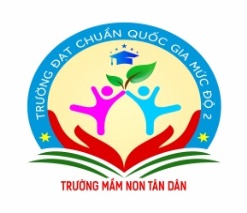 TRƯỜNG MẦM NON TÂN DÂNLỊCH PHÁT SÓNG (ĐƯA VIDEO) HƯỚNG DẪN PHỤ HUYNH HỌC SINHDẠY TRẺ 24 – 36 THÁNG TUỔI HỌC TẠI NHÀTuần 01 thời gian từ ngày 6/9/2021 đến 10/9/2021-------------*****----------------NỘI DUNGNỘI DUNGNỘI DUNGNỘI DUNGNỘI DUNGNỘI DUNGTHỨNGÀYGIỜ ĐƯALÌNH VỰCĐỀ TÀIGIÁO VIÊN THỰC HIỆNThứ 206/9/2021Sáng: 8h00Phát triển thể chấtThể dục: Đi theo hướng thẳngBùi Thị ThắmThứ 206/9/2021Chiều: 14h30Phát triển nhận thứcNBTN: Quả bóngNguyễn Thị PhươngThứ 307/9/2021Sáng: 8h00Phát triển thâm mỹTạo hình: Tô màu cái áoĐỗ Hoàng Ngọc BíchThứ 408/9/2021Sáng: 8h00Phát triển ngôn ngữVăn học: Truyện” Em bé dũng cảm”Nguyễn Thị LanThứ 509/9/2021Sáng: 8h00Phát triển thâm mỹÂm nhạc: Dạy hát “ Cô và mẹ”Lê Thị ThoanThứ 610/9/2021Sáng: 8h00Phát triển nhận thứcNhận biết phân biệt: To - nhỏPhan Thị DungChúc các bé có 2 ngày nghỉ thứ 7 và chủ nhật thật vui vẻ!Chúc các bé có 2 ngày nghỉ thứ 7 và chủ nhật thật vui vẻ!Chúc các bé có 2 ngày nghỉ thứ 7 và chủ nhật thật vui vẻ!Chúc các bé có 2 ngày nghỉ thứ 7 và chủ nhật thật vui vẻ!Chúc các bé có 2 ngày nghỉ thứ 7 và chủ nhật thật vui vẻ!Chúc các bé có 2 ngày nghỉ thứ 7 và chủ nhật thật vui vẻ!TRƯỜNG MẦM NON TÂN DÂNLỊCH PHÁT SÓNG (ĐƯA VIDEO) HƯỚNG DẪN PHỤ HUYNH HỌC SINHDẠY TRẺ 3 – 4 TUỔI HỌC TẠI NHÀTuần 01 thời gian từ ngày 06/9/2021 đến 10/9/2021-------------*****----------------NỘI DUNGNỘI DUNGNỘI DUNGNỘI DUNGNỘI DUNGNỘI DUNGTHỨNGÀYGIỜ ĐƯALÌNH VỰCĐỀ TÀIGIÁO VIÊN THỰC HIỆNThứ 2 6/9/2021 Sáng: 8h00Phát triển thể chấtThể dục: Đi trong đường hẹpNguyễn Thị BạchThứ 2 6/9/2021Chiều: 14h30 Phát triển thâm mỹÂm nhạc: Dạy hát "Cháu đi mẫu giáoNguyễn Thị HườngThứ 307/9/2021 Sáng: 8h00Phát triển nhận thứcMTXQ: Trò chuyện về trường MNVũ Thị PhườngThứ 307/9/2021Chiều: 14h30 Kỹ năng sống KNS: Bé chào hỏi lễ phépLê Thị PhươngThứ 408/9/2021Sáng: 8h00Phát triển thâm mỹTạo hình: Tô màu chùm bóng bayChu Thị Bích Ngọc MơThứ 509/9/2021Sáng: 8h00Phát triển ngôn ngữVăn học: Thơ "Bạn mới"Ng. Thị Hồng PhươngThứ 610/9/2021 Sáng: 8h00Phát triển nhận thứcToán: Nhận biết 1 và nhiềuTrần Thị TươiThứ 610/9/2021Chiều: 14h30 Hướng dẫn trò chơi HDTC: Chuyển bóngPhan Thị HiềnChúc các bé có 2 ngày nghỉ thứ 7 và chủ nhật thật vui vẻ!Chúc các bé có 2 ngày nghỉ thứ 7 và chủ nhật thật vui vẻ!Chúc các bé có 2 ngày nghỉ thứ 7 và chủ nhật thật vui vẻ!Chúc các bé có 2 ngày nghỉ thứ 7 và chủ nhật thật vui vẻ!Chúc các bé có 2 ngày nghỉ thứ 7 và chủ nhật thật vui vẻ!Chúc các bé có 2 ngày nghỉ thứ 7 và chủ nhật thật vui vẻ!TRƯỜNG MẦM NON TÂN DÂNLỊCH PHÁT SÓNG (ĐƯA VIDEO) HƯỚNG DẪN PHỤ HUYNH HỌC SINHDẠY TRẺ 4 – 5 TUỔI HỌC TẠI NHÀTuần 01 thời gian từ ngày 06/9/2021 đến 10/9/2021-------------*****----------------NỘI DUNGNỘI DUNGNỘI DUNGNỘI DUNGNỘI DUNGNỘI DUNGTHỨNGÀYGIỜ ĐƯALÌNH VỰCĐỀ TÀIGIÁO VIÊN THỰC HIỆNThứ 26/9/2021 Sáng: 8h00Phát triển thể chấtThể dục: Đi trong đường hẹpTrần Thị HuyềnThứ 26/9/2021Chiều: 14h30 Phát triển thâm mỹÂm nhạc: Dạy hát "Vui đến trường”Trần Thị HiếuThứ 307/9/2021 Sáng: 8h00Phát triển nhận thứcMTXQ: Trò chuyện về trường MNMai Thị MếnThứ 307/9/2021Chiều: 14h30 Kỹ năng sống Nội dung: Chia sẻ kỹ năng tự chăm sóc bản thânNguyễn Thị MaiThứ 408/09/2021Sáng: 8h00Phát triển thâm mỹTạo hình: Nặn lật đật( Mẫu)Phạm Thị ThủyThứ 509/9/2021Sáng: 8h00Phát triển ngôn ngữVăn học: Thơ bạn mớiNg. Thị Minh HuyềnThứ 509/9/2021Chiều: 14h30Phát triển ngôn ngữLQVCC: o, ô, ơNguyễn Thị Phương AnhThứ 610/9/2021 Sáng: 8h00Phát triển nhận thứcToán: Ôn số lượng 1, 2Phạm Thị ĐiệpThứ 610/9/2021Chiều: 14h30 Phát triển ngôn ngữ Truyện:  Gà tơ đi họcNguyễn Thị LoanChúc các bé có 2 ngày nghỉ thứ 7 và chủ nhật thật vui vẻ!Chúc các bé có 2 ngày nghỉ thứ 7 và chủ nhật thật vui vẻ!Chúc các bé có 2 ngày nghỉ thứ 7 và chủ nhật thật vui vẻ!Chúc các bé có 2 ngày nghỉ thứ 7 và chủ nhật thật vui vẻ!Chúc các bé có 2 ngày nghỉ thứ 7 và chủ nhật thật vui vẻ!Chúc các bé có 2 ngày nghỉ thứ 7 và chủ nhật thật vui vẻ!TRƯỜNG MẦM NON TÂN DÂNLỊCH PHÁT SÓNG (ĐƯA VIDEO) HƯỚNG DẪN PHỤ HUYNH HỌC SINHDẠY TRẺ 5 – 6 TUỔI HỌC TẠI NHÀTuần 01 thời gian từ ngày 06/9/2021 đến 10/9/2021-------------*****----------------NỘI DUNGNỘI DUNGNỘI DUNGNỘI DUNGNỘI DUNGNỘI DUNGTHỨNGÀYGIỜ ĐƯALÌNH VỰCĐỀ TÀIGIÁO VIÊN THỰC HIỆNThứ 26/9/2021 Sáng: 8h00Phát triển thể chấtThể dục: Đi nối gót bàn chân tiến lùiNgô Thị DịuThứ 26/9/2021Chiều: 14h30 Phát triển thâm mỹÂm nhạc: Dạy hát "Em đi mẫu giáo”Mai Thị ToanThứ 307/9/2021 Sáng: 8h00Phát triển nhận thứcMTXQ: Trò chuyện về trường MNNguyễn Thị Thu HàThứ 307/9/2021Chiều: 14h30 Kỹ năng sống Nội dung: Hướng dẫn tư thế ngồi họcNguyễn Thị ThắmThứ 408/09/2021Sáng: 8h00Phát triển thâm mỹTạo hình: Vẽ trường mầm nonBùi Thị Lan HươngThứ 509/9/2021Sáng: 8h00Phát triển ngôn ngữLQVCC: o, ô, ơNguyễn Thị Kim ThoaThứ 509/9/2021Chiều: 14h30Phát triển ngôn ngữVăn học: Thơ Bé tới trườngTrần Thị LuôngThứ 610/9/2021 Sáng: 8h00Phát triển nhận thứcToán: Đếm đến 5, nhận biết nhóm có 5 đối tượng, nhận biết số 5Bùi Thị TiệpThứ 610/9/2021Chiều: 14h30 Kỹ năng sốngKNS: Kỹ năng phòng chống điện giậtNguyễn Thị QuỳnhChúc các bé có 2 ngày nghỉ thứ 7 và chủ nhật thật vui vẻ!Chúc các bé có 2 ngày nghỉ thứ 7 và chủ nhật thật vui vẻ!Chúc các bé có 2 ngày nghỉ thứ 7 và chủ nhật thật vui vẻ!Chúc các bé có 2 ngày nghỉ thứ 7 và chủ nhật thật vui vẻ!Chúc các bé có 2 ngày nghỉ thứ 7 và chủ nhật thật vui vẻ!Chúc các bé có 2 ngày nghỉ thứ 7 và chủ nhật thật vui vẻ!